IM    HOTEL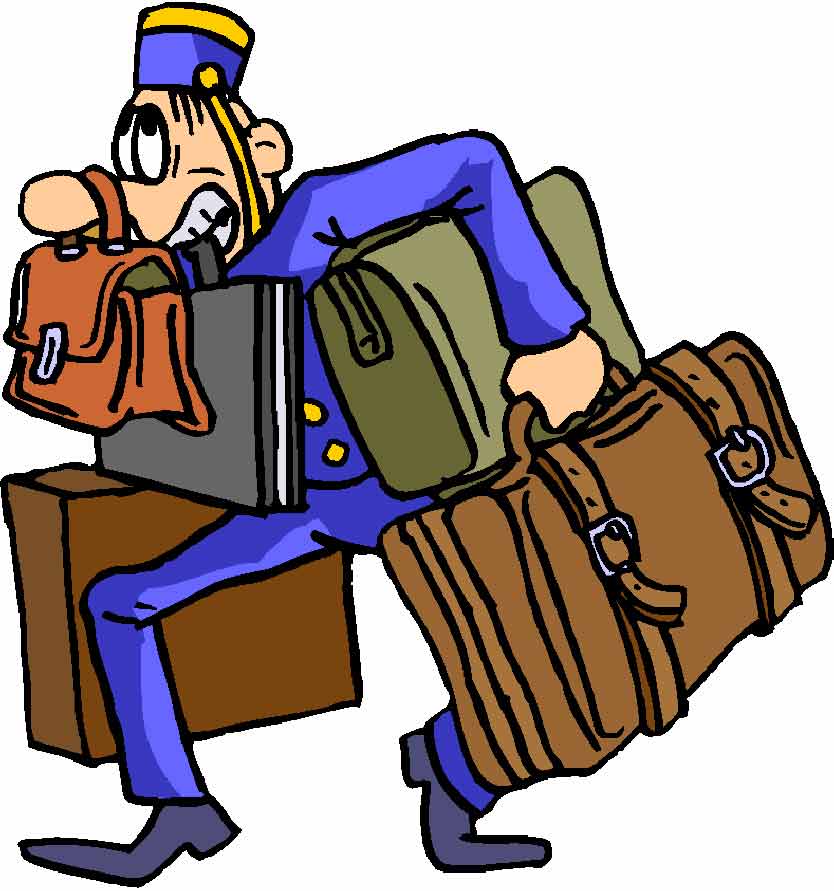 1 das Doppelzimmer  -   2 das Gepäck   – 3  das Mittagessen4 die Abfahrt –  5 das Abendessen  -  6  der  Koffer – 7  der Tourist -– 8 das Frühstück–  9 die Ankunft –  10 das Einzelzimmer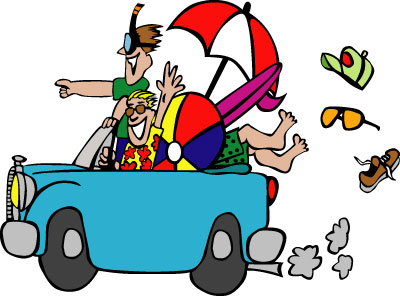 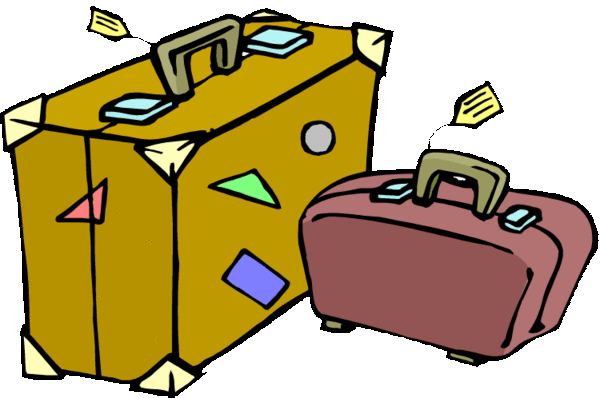 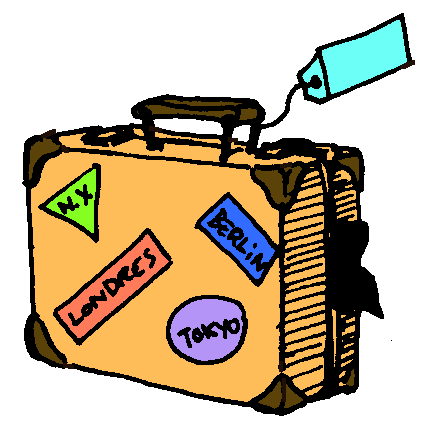 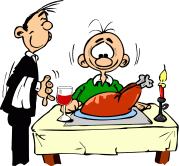 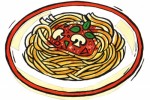 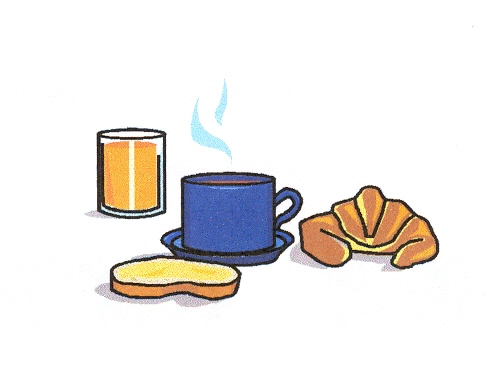 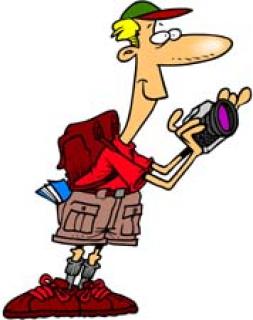 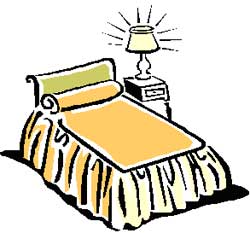 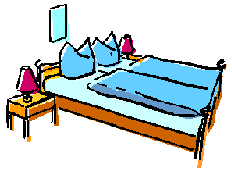 